Nom de l’élève : ________________________________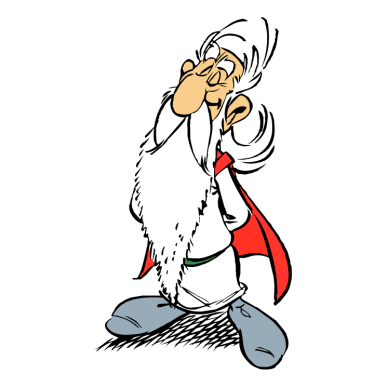 La potion magique (2e cycle)Panoramix a laissé des consignes pour terminer la préparation d’une recette de potion magique.Utilise les pages 3 et 4 pour calculer les quantités totales d’ingrédients qui doivent être ajoutés dans la marmite.Trèfles à quatre feuilles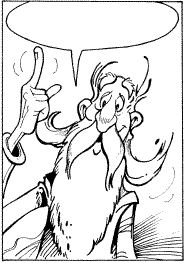 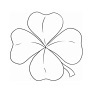 Fraises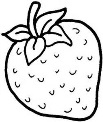 Gouttes de mielFumet de poissonFeuilles de houxParmi les feuilles de houx suivantes, sélectionne les trois qui permettent de respecter la recette de Panoramix.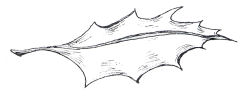 Ingrédients à ajouter dans la marmite de Panoramix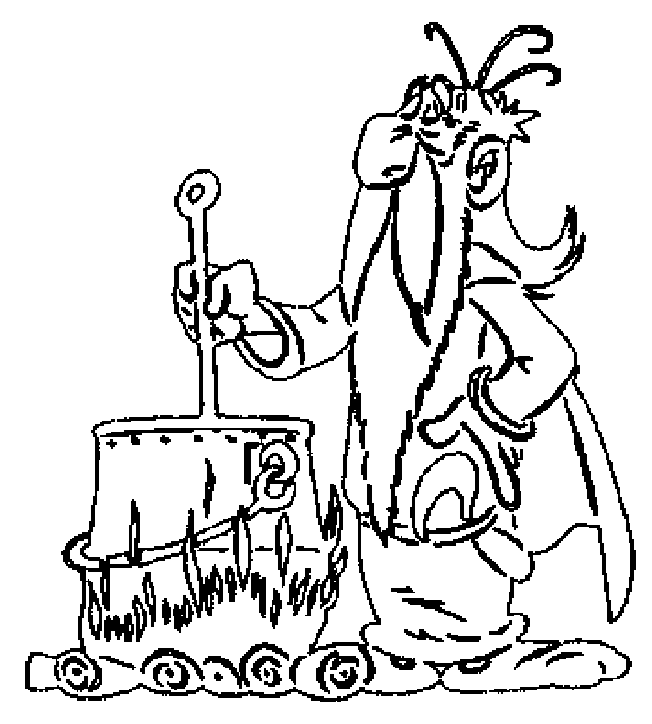      Identifie les mesures des 3 feuilles de houx _________	_________	_________IngrédientsQuantités totales (pour 76 litres )Trèfles à quatre feuillesFraisesGouttes de mielFumet de poisson                         ml